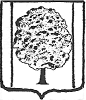 СОВЕТ ПАРКОВСКОГО СЕЛЬСКОГО ПОСЕЛЕНИЯТИХОРЕЦКОГО РАЙОНАРЕШЕНИЕот ____________									№ ______пос. Парковый О внесении изменение в решение Совета Парковского сельского поселения Тихорецкого района от 12 сентября 2019 года № 13 «Об утверждении Порядка организации и проведения публичных слушаний в Парковском сельском поселении Тихорецкого района»В целях уточнения порядка организации и проведения публичных слушаний в Парковском сельском поселении Тихорецкого района Совет Парковского  сельского поселения Тихорецкого района р е ш и л:1. Внести изменение в приложение к решению Совета Парковского сельского поселения Тихорецкого района от 12 сентября 2019 года № 13 «Об утверждении Порядка организации и проведения публичных слушаний в Парковском сельском поселении Тихорецкого района» (с изменением                     от 24 января 2020 года № 39) изложив его в новой редакции (прилагается).2. Общему отделу администрации Парковского сельского поселения Тихорецкого района (Лукьянова Е.В.) обеспечить официальное обнародование настоящего решения путем размещения текста решения с приложением в специально установленных местах и на официальном сайте администрации Парковского сельского поселения Тихорецкого района в информационно-телекоммуникационной сети «Интернет».3. Решение вступает в силу со дня его официального обнародования.Глава Парковского сельского поселения Тихорецкого района	                                                                            Н.Н. АгеевПредседатель Совета Парковского сельского поселения Тихорецкого района	                                                                           В.Н.ШевцовПриложениек решению СоветаПарковского сельского поселенияТихорецкого районаот ___________№_____«ПриложениеУтвержденрешением Совета Парковского сельского поселения Тихорецкого районот ____________ № _______Порядокорганизации и проведения публичных слушаний в Парковскомсельском поселении Тихорецкого район1. Общие положения1.1. В соответствии с настоящим Порядком организации и проведения публичных слушаний в Парковском сельском поселении Тихорецкого район (далее - Порядок) организуются и проводятся публичные слушания для обсуждения проектов муниципальных правовых актов Парковского сельского поселения Тихорецкого района по вопросам местного значения Парковского сельского поселения Тихорецкого района (далее – проект муниципального правового акта) с участием жителей Парковского сельского поселения Тихорецкого район (далее - публичные слушания).Настоящий Порядок не распространяется на публичные слушания, проводимые в Парковском сельском поселении Тихорецкого района в соответствии с частью 5 статьи 28 Федерального закона от 6 октября 2003 года № 131-ФЗ «Об общих принципах организации местного самоуправления в Российской Федерации».1.2. Публичные слушания проводятся по инициативе населения, Совета Парковского сельского поселения Тихорецкого района или главы Парковского сельского поселения Тихорецкого района.1.3. Публичные слушания, проводимые по инициативе населения или Совета Парковского сельского поселения Тихорецкого района (далее - Совет), назначаются решением Совета Парковского сельского поселения Тихорецкого района (далее - решение Совета).Публичные слушания, проводимые по инициативе главы Парковского сельского поселения Тихорецкого района (далее - глава) назначаются постановлением администрации Парковского сельского поселения Тихорецкого района (далее - постановление администрации).1.4. Организационное, материально-техническое и информационное обеспечение проведения публичных слушаний осуществляется организационным комитетом по проведению публичных слушаний (далее - уполномоченный орган), создаваемым решением Совета или постановлением администрации, которым назначаются публичные слушания.Уполномоченный орган подотчетен в своей деятельности Совету или главе, принявшему решение о назначении публичных слушаний.1.5. В решении Совета, постановлении администрации о назначении публичных слушаний указываются:вопрос публичных слушаний;дата, время и место проведения публичных слушаний;состав уполномоченного органа, его председатель и секретарь.К решению Совета, постановлению администрации о назначении публичных слушаний прилагается проект муниципального правового акта (приложениями).Не позднее 3 дней со дня принятия решение Совета размещается на официальном сайте Совета в информационно-телекоммуникационной сети «Интернет», постановление администрации - на официальном сайте администрации Парковского сельского поселения Тихорецкого района (далее - администрация) в информационно-телекоммуникационной сети «Интернет». Одновременно решение Совета (с приложениями), постановление администрации (с приложениями) размещается в федеральной государственной информационной системе «Единый портал государственных и муниципальных услуг (функций)» (далее – единый портал), использование которой для целей настоящего Порядка осуществляется в соответствии с постановлением Правительства Российской Федерации.1.6. В соответствии со статьей 17 устава Парковского сельского поселения Тихорецкого района (далее - устав) на публичные слушания выносятся:проект устава, а также проект решения Совета Парковского сельского поселения Тихорецкого района о внесении изменений и дополнений в устав, кроме случаев, когда в устав вносятся изменения в форме точного воспроизведения положений Конституции Российской Федерации, федеральных законов, устава или законов Краснодарского края в целях приведения данного устава в соответствие с этими нормативными правовыми актами;проект бюджета Парковского сельского поселения Тихорецкого района (далее - местный бюджет) и отчет о его исполнении;вопросы о преобразовании Парковского сельского поселения Тихорецкого района, за исключением случаев, если в соответствии со статьей 13 Федерального закона от 6 октября 2003 года № 131-ФЗ «Об общих принципах организации местного самоуправления в Российской Федерации» для преобразования Парковского сельского поселения Тихорецкого района требуется получение согласия населения Парковского сельского поселения Тихорецкого района, выраженного путем голосования либо на сходах граждан;проект стратегии социально-экономического развития Парковского сельского поселения Тихорецкого района.1.7. Публичные слушания носят открытый характер.В публичных слушаниях вправе участвовать жители Парковского сельского поселения Тихорецкого района, достигшие 18-летнего возраста (далее - граждане).1.8. Право на выступление при проведении публичных слушаний, имеют:граждане, представившие в уполномоченный орган письменные предложения по вопросу публичных слушаний не позднее чем за 3 дня до их проведения;эксперты - лица, приглашенные по решению уполномоченного органа для участия в публичных слушаниях и дачи экспертного заключения по вопросу публичных слушаний.1.9. Финансирование расходов по организации и проведению публичных слушаний осуществляется за счет средств местного бюджета.2. Назначение публичных слушаний по инициативе населения2.1. Публичные слушания по инициативе населения назначаются Советом на основании письменного ходатайства о назначении публичных слушаний                   и прилагаемого к нему списка граждан по форме согласно приложению 1                    к настоящему Порядку, которое подается в Совет представителем инициативной группы граждан численностью не менее 300 граждан.2.2. В ходатайстве указываются:вопрос публичных слушаний в соответствии с пунктом 1.6 настоящего Порядка с обоснованием его общественной значимости;граждане из числа инициативной группы (в количестве не менее трех человек), предлагаемые для включения в состав уполномоченного органа.К ходатайству прилагается список граждан с указанием фамилии, имени отчества; числа, месяца, года рождения; адреса места жительства гражданина. Указанные сведения заполняются собственноручно каждым гражданином                   и заверяются его подписью.2.3. Ходатайство рассматривается на сессии Совета в течение 30 дней                со дня его поступления в Совет.По результатам рассмотрения ходатайства Совет принимает решение                   о назначении (отказе в назначении) публичных слушаний. Решение Совета                   об отказе в назначении публичных слушаний может быть обжаловано инициативной группой в судебном порядке.Решение Совета направляется представителю инициативной группы                   в течение 5 дней со дня его принятия.3. Подготовка публичных слушаний3.1. Первое заседание уполномоченного органа проводится Советом или администрацией в течение 5 дней со дня назначения публичных слушаний.3.2. Уполномоченный орган:определяет место и время проведения публичных слушаний с учетом обеспечения возможности участия граждан в публичных слушаниях;обеспечивает заблаговременное ознакомление граждан с вопросом, выносимым на публичные слушания, временем и местом проведения публичных слушаний;содействует гражданам в получении информации, необходимой для подготовки ими предложений по вопросу публичных слушаний;направляет приглашения экспертам публичных слушаний, если уполномоченным органом было принято решение об их участии в публичных слушаниях;подготавливает заключение о результатах публичных слушаний.3.3. Для ознакомления граждан с информацией о подготовке                                и проведении публичных слушаний уполномоченный орган подготавливает извещение о проведении публичных слушаний, в котором указываются:вопрос публичных слушаний с указанием даты, номера, наименования решения Совета, постановления администрации о назначении публичных слушаний;инициатор публичных слушаний;место и время проведения публичных слушаний;информация о месте нахождения (почтовый адрес, номер телефона)                   и времени работы уполномоченного органа;порядок подачи заявок для выступления на публичных слушаниях.3.4. Извещение о проведении публичных слушаний обнародуется                      в специально установленных местах и размещается на официальном сайте администрации в информационно-телекоммуникационной сети «Интернет» (если публичные слушания проводятся по инициативе населения или Совета) или официальном сайте администрации в информационно-телекоммуникационной сети «Интернет» (если публичные слушания проводятся по инициативе главы) не позднее чем за 5 дней до даты  их проведения, если иное не установлено настоящим Порядком.Извещение о проведении публичных слушаний также размещается                          на едином портале не позднее чем за 5 дней до даты проведения публичных слушаний.3.5. Для выступления на публичных слушаниях граждане, эксперты публичных слушаний не позднее чем за 3 дня до даты их проведения подают                   в уполномоченный орган письменную заявку о выступлении на публичных слушаниях, содержащую предложения по вопросу публичных слушаний,                       и вправе в любое время отозвать указанную заявку.3.6. Уполномоченный орган имеет право создавать рабочие группы.4. Проведение публичных слушаний.Заключение о результатах публичных слушаний4.1. В день проведения публичных слушаний уполномоченный орган:регистрирует участников публичных слушаний;выдает участникам публичных слушаний, выступающим на публичных слушаниях, проект заключения о результатах публичных слушаний;ведет протокол публичных слушаний по форме согласно приложению 2                 к настоящему Порядку, который составляется в двух экземплярах                                  и подписывается председателем или его заместителем и секретарем уполномоченного органа.4.2. Председательствующим на публичных слушаниях является председатель уполномоченного органа или его заместитель, который:открывает публичные слушания, представляет состав уполномоченного органа;объявляет вопрос публичных слушаний, инициатора их проведения, порядок и время выступлений участников публичных слушаний;предоставляет слово участникам публичных слушаний и экспертам, если уполномоченным органом было принято решение об участии экспертов                       в публичных слушаниях.4.3. Итоги публичных слушаний оформляются заключением                                  о результатах публичных слушаний по форме согласно приложению 3                         к настоящему Порядку, которое составляется в двух экземплярах                                  и подписывается председателем уполномоченного органа или его заместителем.В заключении о результатах публичных слушаний указываются:наименование вопроса публичных слушаний;инициатор публичных слушаний;дата, номер, наименование решения Совета или постановления администрации о назначении публичных слушаний, дата его опубликования                  и размещения на официальном сайте Совета или администрации                                          в информационно-телекоммуникационной сети «Интернет»;место и время проведения публичных слушаний;наименование уполномоченного органа;количество участников публичных слушаний (включая экспертов), в том числе выступивших на публичных слушаниях с предложениями, краткое содержание предложений;решение уполномоченного органа по принятию или отклонению предложений участников публичных слушаний и мотивированное обоснование принятого решения, которое принимается простым большинством голосов членов уполномоченного органа, присутствующих на публичных слушаниях.4.4. Заключение о результатах публичных слушаний обнародуется                      в специально установленных местах и размещается на официальном сайте администрации в информационно-телекоммуникационной сети «Интернет» (если публичные слушания проводятся по инициативе населения или Совета) или официальном сайте администрации в информационно-телекоммуникационной сети «Интернет» (если публичные слушания проводятся по инициативе главы) не позднее 5 дней со дня проведения публичных слушаний.Заключение о результатах публичных слушаний также размещается                          на едином портале не позднее 5 дней со дня проведения публичных слушаний.4.5. Совет или глава, назначивший публичные слушания, принимает решение по существу вопроса публичных слушаний на основании заключения о результатах публичных слушаний.5. Особенности проведения публичных слушаний по проекту устава,проекту решения Совета о внесении изменений и дополнений в устав5.1. Публичные слушания по проекту устава и проекту решения Совета                         о внесении изменений и дополнений в устав (далее - проект) назначаются решением Совета.6. Особенности проведения публичных слушаний по проектуместного бюджета и отчету о его исполнении6.1. Публичные слушания по проекту местного бюджета и отчету о его исполнении назначаются постановлением администрации и проводятся                            в период со дня внесения в Совет указанных проектов до дня их рассмотрения Советом, но не позднее 2 месяцев со дня принятия постановления администрации о назначении публичных слушаний.6.2. Извещение о проведении публичных слушаний по проекту местного бюджета и отчету о его исполнении (далее в настоящем разделе – извещение) обнародуется в специально установленных местах и размещается                                  на официальном сайте администрации в информационно-телекоммуникационной сети «Интернет» в срок, установленный пунктом 3.4 настоящего Порядка.Извещение также размещается на едином портале в срок, установленный пунктом 3.4 настоящего Порядка.Одновременно с извещением в специально установленных местах размещаются проекты решений Совета об утверждении местного бюджета                и отчета о его исполнении (без приложений). Указанные проекты с приложениями размещаются на официальном сайте администрации                            в информационно-телекоммуникационной сети «Интернет» и на едином портале.Для ознакомления граждан с проектом местного бюджета, отчетом о его исполнении в извещении, обнародуется в специально установленных местах, дополнительно указываются страницы официального сайта администрации                      в информационно-телекоммуникационной сети «Интернет», и единый портал, на которых размещен проект местного бюджета, отчет о его исполнении (с приложениями).7. Особенности проведения публичных слушаний по вопросуо преобразовании Парковского сельского поселения Тихорецкого района,по проекту стратегии социально-экономического развитияПарковского сельского поселения Тихорецкого района7.1. Публичные слушания по вопросу о преобразовании Парковского сельского поселения Тихорецкого района назначаются решением Совета.7.2. Публичные слушания по проекту стратегии социально-экономического развития Парковского сельского поселения Тихорецкого района назначаются постановлением администрации.Начальник общего отдела администрацииПарковского сельского поселенияТихорецкого района							Е.В. ЛукьяноваПриложение 1 к Порядку организации и проведения публичных слушаний в Парковском сельском поселении Тихорецкого района, утвержденному решением Совета Парковского сельского поселения Тихорецкого района от _______________  № _____Форма ходатайства о назначении публичных слушаний и прилагаемогосписка граждан - инициаторов публичных слушанийМы, нижеподписавшиеся граждане, просим провести публичные слушания по вопросу: _____________________________________________________________                                                                  (наименование вопроса публичных слушаний)Общественная значимость вопроса публичных слушаний: _________________________________________________________________________________В состав уполномоченного органа предлагаем включить (указывается                    не менее трех человек из числа инициативной группы граждан):1.2.К настоящему ходатайству прилагается список граждан численностью ____ человек. Сведения, указанные в списке, заполнены собственноручно каждым гражданином и заверены его подписью.Приложение: список на __ л.Представительинициативной группы граждан      _________              _________________                                                                                     (подпись)                                    (расшифровка подписи)Дата (число, месяц, год)Форма списка граждан - инициаторов публичных слушанийНачальник общего отдела администрацииПарковского сельского поселенияТихорецкого района							          Е.В. ЛукьяноваПриложение  2к Порядку организации и проведения публичных слушаний в Парковском сельском поселении Тихорецкого района, утвержденному решением Совета Парковского сельского поселения Тихорецкого района от _____________г. № ________Протоколпроведения публичных слушаний по проекту (вопросу) ____________________________пос.__________________                                                 «___» __________ 20__ г.Место проведения публичных слушаний:_____________________________Присутствовали:Председатель организационного комитета: __________________________Секретарь организационного комитета: _____________________________Члены организационного комитета: __________________________________Общее число участников __________________________________________                                                                                         (указывается число зарегистрированных участников)Эксперты (в случае участия в публичных слушаниях): ________________________Участники публичных слушаний, имеющие право на выступление: ______________________________________________________________________________Проект (вопрос), вынесенный на публичные слушания ________________________Слушали: (протоколируются выступления)1. Председателя, члена организационного комитета.2. Эксперта.3. Участника публичных слушаний.Решили: ________________________________________________________________Председательорганизационного комитета ________________              _____________________                                                                                      (подпись)                                                    (расшифровка подписи)Секретарьорганизационного комитета ________________             _____________________                                                                             (подпись)                                                    (расшифровка подписи)Начальник общего отдела администрацииПарковского сельского поселенияТихорецкого района							        Е.В. ЛукьяноваПриложение 3 к Порядку организации и проведения публичных слушаний в Парковском сельском поселении Тихорецкого района, утвержденному решением Совета Парковского сельского поселения Тихорецкого районаот ____________ г. № ________Заключение о результатах публичных слушаний по проекту (вопросу) _______________________________пос._____________________                                            «___» __________ 20__ г.1. Проект (вопрос) публичных слушаний: _______________________2. Инициатор публичных слушаний: _____________________________3. Дата, номер, наименование решения Совета Парковского сельского поселения Тихорецкого района или постановления администрации Парковского сельского поселения Тихорецкого района о назначении публичных слушаний, дата его опубликования и размещения на официальном сайте Совета или администрации в информационно-телекоммуникационной сети «Интернет»: _____________4. Место и время проведения публичных слушаний: _________________________________________________________________________________________5. Уполномоченный орган: _________________________________________6. Количество участников публичных слушаний (включая экспертов)___________________________________________________________________7. Количество участников публичных слушаний, выступивших на публичных слушаниях с предложениями _________________________________________8. Краткое содержание предложений:1) _____________________________________________________________;2) _____________________________________________________________9. Решение уполномоченного органа по принятию или отклонению предложений участников публичных слушаний и мотивированное обоснование принятого решения ________________________________________________________.Председательорганизационного комитета ________________               ____________________                                                                     (подпись)                                      (расшифровка подписи)»Начальник общего отдела администрацииПарковского сельского поселенияТихорецкого района							         Е.В. ЛукьяноваNп/пФамилия, имя, отчествоЧисло, месяц, год рожденияАдрес местожительстваПодпись1.2.